NÁRODNÁ RADA SLOVENSKEJ REPUBLIKYII. volebné obdobieČíslo: 458/2002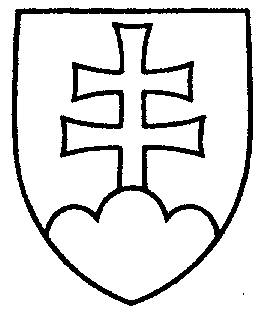 2031UZNESENIENÁRODNEJ RADY SLOVENSKEJ REPUBLIKYz 9. apríla 2002k návrhu poslancov Národnej rady Slovenskej republiky Tibora ŠAGÁTA a Petra FINĎA na vydanie zákona, ktorým sa mení a dopĺňa zákon Národnej rady Slovenskej republiky č. 273/1994 Z. z. o zdravotnom poistení, financovaní zdravotného poistenia, o zriadení Všeobecnej zdravotnej poisťovne a o zriaďovaní rezortných, odvetvových, podnikových a občianskych zdravotných poisťovní v znení neskorších predpisov a o zmene a doplnení niektorých zákonov (tlač 1378) - prvé čítanie	Národná rada Slovenskej republiky           po prerokovaní návrhu poslancov Národnej rady Slovenskej republiky Tibora ŠAGÁTA a Petra FINĎA na vydanie zákona, ktorým sa mení a dopĺňa zákon Národnej rady Slovenskej republiky č. 273/1994 Z. z. o zdravotnom poistení, financovaní zdravotného poistenia, o zriadení Všeobecnej zdravotnej poisťovne a o zriaďovaní rezortných, odvetvových, podnikových a občianskych zdravotných poisťovní v znení neskorších predpisov a o zmene a doplnení niektorých zákonov (tlač 1378), v prvom čítanír o z h o d l a,  ž e        podľa § 73 ods. 3 písm. c) zákona Národnej rady Slovenskej republiky
 č. 350/1996 Z. z.  o rokovacom poriadku Národnej rady Slovenskej republiky v znení neskorších predpisov         prerokuje uvedený návrh zákona v druhom čítaní;NÁRODNÁ RADA SLOVENSKEJ REPUBLIKYp r i d e ľ u j epodľa § 74 ods. 1 citovaného zákonanávrh poslancov Národnej rady Slovenskej republiky Tibora ŠAGÁTA a Petra FINĎA na vydanie zákona, ktorým sa mení a dopĺňa zákon Národnej rady Slovenskej republiky č. 273/1994 Z. z. o zdravotnom poistení, financovaní zdravotného poistenia, o zriadení Všeobecnej zdravotnej poisťovne a o zriaďovaní rezortných, odvetvových, podnikových a občianskych zdravotných poisťovní v znení neskorších predpisov a o zmene a doplnení niektorých zákonov (tlač 1378)na prerokovanieÚstavnoprávnemu výboru Národnej rady Slovenskej republikyVýboru Národnej rady Slovenskej republiky pre financie, rozpočet 
a menuVýboru Národnej rady Slovenskej republiky pre sociálne veci a bývanieVýboru Národnej rady Slovenskej republiky pre zdravotníctvo aVýboru Národnej rady Slovenskej republiky pre obranu a bezpečnosť;u r č u j epodľa § 74 ods. 1 a 2 citovaného zákona       1. ako gestorský Výbor Národnej rady Slovenskej republiky pre zdravotníctvo,       2. lehotu na prerokovanie uvedeného návrhu zákona v druhom čítaní vo výboroch do 13. mája 2002 a v gestorskom výbore do 14. mája 2002.Jozef  M i g a š  v. r.predsedaNárodnej rady Slovenskej republikyOverovatelia:Dušan  Š v a n t n e r   v. r.Jaroslav  S l a n ý   v. r.